Физика 7 АБ классы.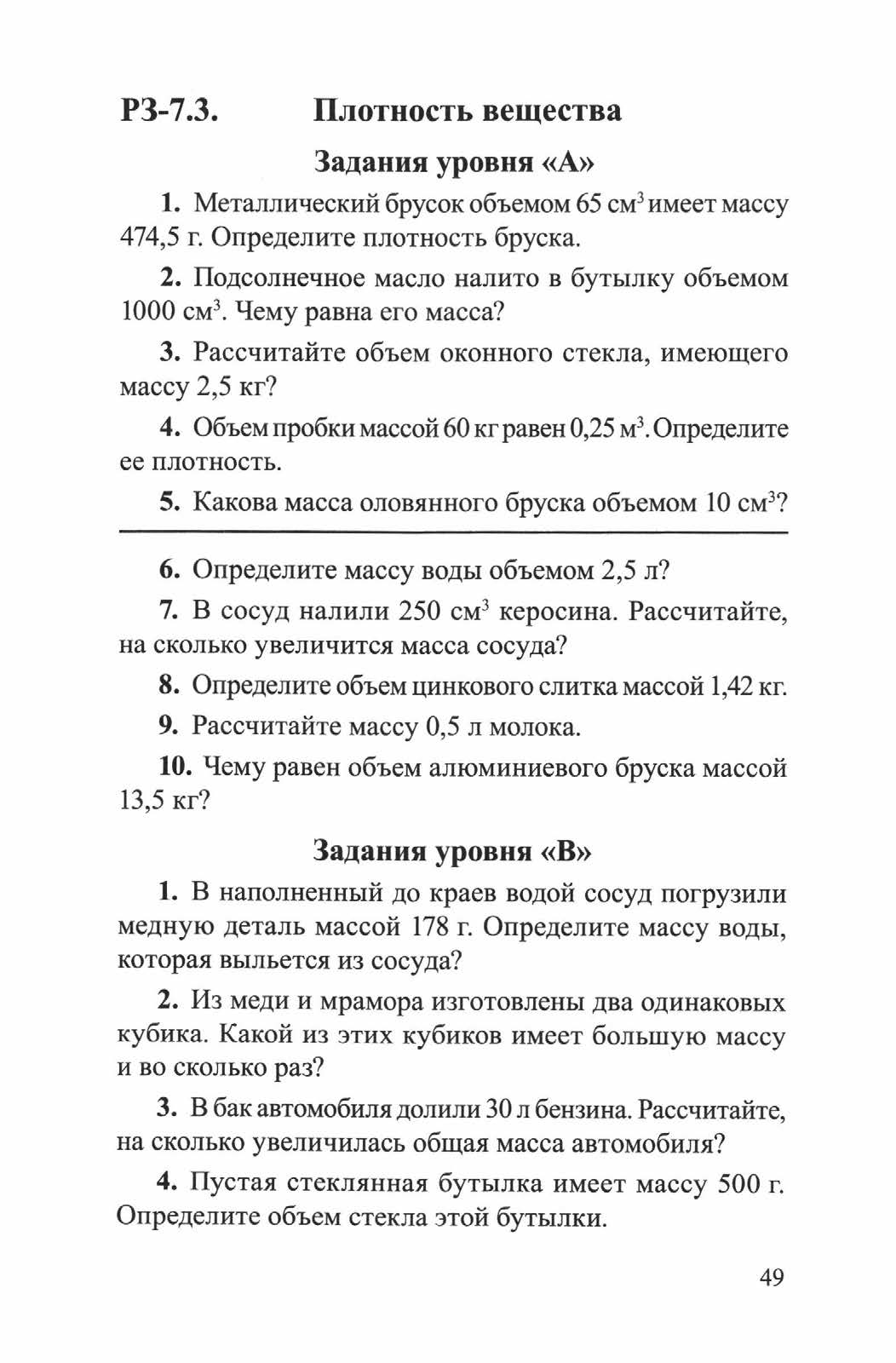 ДатаТема урокаДЗ17.11Решение задачЗадачи 1-519.11Сила. Явление тяготения. Сила тяжести.https://resh.edu.ru/subject/lesson/2756/start/урок 12 , §24,2521.11Сила упругости. Закон Гука.§26https://resh.edu.ru/subject/lesson/2600/start/ урок 1426.11Вес тела. Единицы силы. Связь между силой тяжести и массой тела.§27,28, упр 10  https://resh.edu.ru/subject/lesson/2599/start/Урок 15